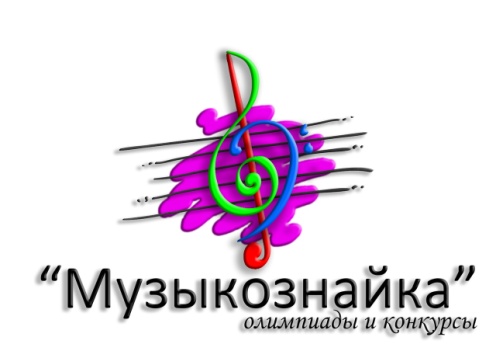 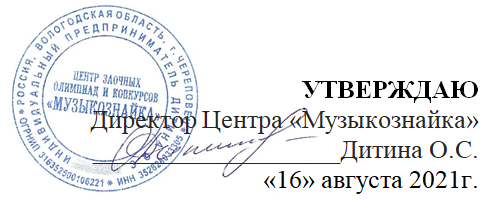 Положение о проведении I Международной олимпиады по сольфеджио «Solfeggio – life»08-16 октября 2021г. 1. общие положенияПоложение о проведении Международной олимпиады по сольфеджио «Solfeggio – life» (далее – Положение) определяет порядок проведения этого мероприятия,  организационно-методическое обеспечение, порядок участия и отбора победителей и призеров олимпиады. Организатором олимпиады является Центр «Музыкознайка». Директор Центра и председатель оргкомитета конкурса – ИП Дитина Ольга Сергеевна. 2. цели и задачи- повышение интереса учащихся к музыкально-теоретическим предметам.- совершенствование качества обучения по предметам музыкально-теоретического цикла.- выявление способных и одаренных детей.3. участие в олимпиаде- олимпиада проводится дистанционно- к участию в олимпиаде допускаются учащиеся детских музыкальных школ и школ искусств, обучающиеся Домов культуры и Домов творчества, и иных учреждений. Предварительный отбор участников не производитсяОлимпиада проводится в один тур.Задания Олимпиады в целом соответствуют программным требованиям дисциплины. Ряд заданий может иметь повышенный уровень сложности, содержать творческую составляющую и включать в себя поисковый характер работы. Подразумевается деление участников по возрастным группам, соответствующим году обучения по предмету сольфеджио. 4. работа жюриОргкомитет Олимпиады формирует и утверждает состав жюри из высококвалифицированных и опытных специалистов в области музыкального искусства. - Жюри имеет право присуждать не все места, делить одно место между несколькими участниками, присуждать специальные дипломы. - решения жюри окончательны, пересмотру и обсуждению не подлежат. - работы участников не рецензируются и не возвращаются.5. награждение - участники награждаются дипломами Международной олимпиады по сольфеджио «Solfeggio – life» с присвоением звания «Лауреат» (I-II-III места), «Дипломант» (IV место) и «Участник». По усмотрению жюри возможно присвоение специальных дипломов. - все преподаватели, подготовившие участников. Получают Благодарственные письма Международной олимпиады по сольфеджио «Solfeggio – life». 6. сроки и порядок проведения олимпиады - регистрация участников олимпиады заканчивается в 23:59 по Московскому времени  08.10.2021. Для регистрации необходимо выслать на электронный адрес musicoznayka@yandex.ru  заявку участника установленного образца и копию платежного документа, подтверждающего факт оплаты организационного взноса. Образец заявки – в Приложении 1, реквизиты для оплаты – в Приложении 2.	- 10.10.2021 на электронный адрес, указанный в заявке будут направлены задания Олимпиады, а также все необходимые материалы. Если для оплаты взноса нужен договор, то, пожалуйста, вместе с заявкой пришлите полные реквизиты Вашего учреждения.	- на выполнение заданий отводится  6  дней: с 11.10.2021 по 16.10.2021.	- заполненный бланк ответов необходимо сканировать (или сфотографировать) и отправить на электронный адрес musicoznayka@yandex.ru не позднее 23:59 минут по Московскому времени 17.10.2021. 	- материалы, подготовленные и высланные с нарушением оговоренных в настоящем Положении условий не рассматриваются, организационный взнос не возвращается. 	 - результаты размещаются на сайте http://www.musicoznayka.ru/ 16.11.2021.	 - оформление и рассылка наградных документов осуществляется с 17.11.2021 по 16.12.20217. финансовые условия- Организационный взнос  за каждого участника  Олимпиады составляет 500 рублей (оплату за несколько участников, можно осуществлять одной квитанцией). В платежном документе обязательно указывать ФИО участника (если группа участников, ФИО преподавателя). Если для оплаты взноса нужен договор, то, пожалуйста, вместе с заявкой пришлите полные реквизиты Вашего учреждения.В случае отказа от участия организационный взнос не возвращается.8. круг тем:Перечень требуемых знаний, умений и навыков участников: возрастная группа A (2 класс)Запись нот в скрипичном и басовом ключах		Мажор, минорТон, полутон						Строение мажорной гаммыТональности До мажор, Соль мажор, Ре мажор		Цифровое обозначение ступенейУстойчивые и неустойчивые звуки			Тоника. Тоническое трезвучиеТранспонирование					Размер 2/4Восьмые, четверти, половинные, четвертная пауза	РегистрыТемпвозрастная группа В (3 класс)Тональности Фа мажор, Си-бемоль мажор, ля минор.	Параллельные тональностиНатуральный, гармонический, мелодический вид минора	Затакт (четверть, восьмая, две восьмые)			Размер 3/4, 4/4Мотив, Фраза						СеквенцияКанон						Четверть с точкой и восьмая, целая, половинная пауза, целая паузавозрастная группа С (4 класс 7-8 летний срок обучения, 2 класс 5-6летний срок обучения)Тональности до 3 знаков				Параллельно-переменный ладИнтервалы (за исключением септимы)		Обращения интерваловГлавные трезвучия лада				Восьмая две шестнадцатых, четыре шестнадцатыхвозрастная группа D (5 класс 7-8 летний срок обучения, 3 класс 5-6летний срок обучения)Тональности до 4 знаков 				ИнтервалыГлавные трезвучия лада (обращения, разрешения)	ТритоныПунктирный ритм					СинкопаТриоль							Размер 3/8возрастная группа Е (6 класс 7-8 летний срок обучения, 4 класс 5-6летний срок обучения)Тональности до 5 знаков 				Буквенные обозначения тональностейДоминантовый септаккорд с разрешениями в две тональностиУменьшенное трезвучие (на VII ступени) в мажоре и гармоническом минореЧетверть с точкой две шестнадцатых			Размер 6/8возрастная группа F (7 класс 7-8 летний срок обучения, 5 класс 5-6летний срок обучения)Тональности до 6 знаков					Гармонический вид мажораСубдоминанта в гармоническом мажоре			Тритоны в гармоническом мажоре и натуральном минореОбращения доминантового септаккорда в тональности	Построение трезвучий, секстаккордов, квартсекстаккордовРитмические группы с шестнадцатыми в размерах 3/8 и 6/8, в т.ч. триоль шестнадцатыми, различные виды синкопПериод, предложение, фраза, каденциявозрастная группа G (8 класс 7-8 летний срок обучения, 6 класс 5-6летний срок обучения)Тональности до 7 знаков				ЭнгармонизмАльтерация					ХроматизмОтклонение					МодуляцияХарактерные интервалы гармонического мажора и минора	Энгармонически равные интервалыУменьшенное трезвучие в гармоническом мажоре и натуральном минореМалый вводный септаккорд			Уменьшенный вводный септаккордРазличные виды внутритактовых синкоп, ритмические группы с залигованными нотамиОписание требований  для каждого следующего класса включает необходимость обладания знаниями, умениями и навыками, описанными ранее.Организаторы имеют право вносить не существенные изменения в настоящее  положение без предварительного уведомления участников.  9. Контактная информацияЮридический адрес: Вологодская область г. Череповец тер.СТ «Северсталь» уч.1361. Адрес электронной почты:  musicoznayka@yandex.ru Сайт: www.musicoznayka.ruТелефон: 89814322215 Ольга Сергеевна (пн.-пт. с 10.00 до 18.00 по Московскому времени). Приложение 1Заявка участника Международной олимпиады по сольфеджио «Solfeggio – life»Подача заявки и участие в конкурсе подразумевает безусловное согласие участников со всеми пунктами данного положения, а также означает согласие участника, или его законного представителя  на обработку, хранение и использование личной информации в технической документации конкурса  на бумажных и электронных носителях.Внимание! Прием заявок до 08.10.2021 (включительно).ЗАЯВКИ ПРИНИМАЮТС ТОЛЬКО В ВИДЕ ТЕКСТОВОГО ДОКУМЕНТА!В СКАНИРОВАННОМ ВИДЕ ЗАЯВКИ ПРИНИМАТЬСЯ НЕ БУДУТ!Пожалуйста, следите за правильностью заполнения заявки, т.к. именно по данным из нее будут составляться наградные документы.Ошибки и опечатки в наградных документах, допущенные по причине ошибок и опечаток в заявке – не исправляются. Приложение 2 - линия отрезаВы можете произвести платеж любым удобным для Вас способом:1. через банк, распечатав квитанцию.2. онлайн по реквизитам, указанным в квитанции (при оплате через сбербанк-онлайн нужно выбирать вкладку «платежи» - «платеж по реквизитам» - ввести ИНН получателя 352828033305)3. отсканировав QR-кодЕсли Вам по каким-либо причинам не подходит данный вид оплаты, свяжитесь с организатором конкурса для решения этого вопроса. Название учреждения, Страна, населенный пунктФИ участника Возрастная группа (согласно п.8 данного положения)ФИО преподавателяАдрес электронной почты (на который будут направлены задания и наградные документы)С Положением о проведении Международной олимпиады по сольфеджио «Solfeggio – life» и условиях участия ознакомлены и согласны.Оплату организационного взноса гарантируем.С Положением о проведении Международной олимпиады по сольфеджио «Solfeggio – life» и условиях участия ознакомлены и согласны.Оплату организационного взноса гарантируем.Извещение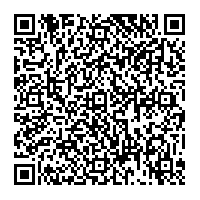 Кассир                                                                                                                                                       Форма № ПД-4Индивидуальный предприниматель Дитина Ольга Сергеевна                                                                                                                                                       Форма № ПД-4Индивидуальный предприниматель Дитина Ольга Сергеевна                                                                                                                                                       Форма № ПД-4Индивидуальный предприниматель Дитина Ольга Сергеевна                                                                                                                                                       Форма № ПД-4Индивидуальный предприниматель Дитина Ольга Сергеевна                                                                                                                                                       Форма № ПД-4Индивидуальный предприниматель Дитина Ольга Сергеевна                                                                                                                                                       Форма № ПД-4Индивидуальный предприниматель Дитина Ольга Сергеевна                                                                                                                                                       Форма № ПД-4Индивидуальный предприниматель Дитина Ольга Сергеевна                                                                                                                                                       Форма № ПД-4Индивидуальный предприниматель Дитина Ольга Сергеевна                                                                                                                                                       Форма № ПД-4Индивидуальный предприниматель Дитина Ольга Сергеевна                                                                                                                                                       Форма № ПД-4Индивидуальный предприниматель Дитина Ольга СергеевнаИзвещениеКассир                                                                 (наименование получателя платежа)                                                                  (наименование получателя платежа)                                                                  (наименование получателя платежа)                                                                  (наименование получателя платежа)                                                                  (наименование получателя платежа)                                                                  (наименование получателя платежа)                                                                  (наименование получателя платежа)                                                                  (наименование получателя платежа)                                                                  (наименование получателя платежа)                                                                  (наименование получателя платежа) ИзвещениеКассир352828033305352828033305408028106000003391294080281060000033912940802810600000339129408028106000003391294080281060000033912940802810600000339129ИзвещениеКассир            (ИНН получателя платежа)                                               (номер счета получателя платежа)            (ИНН получателя платежа)                                               (номер счета получателя платежа)            (ИНН получателя платежа)                                               (номер счета получателя платежа)            (ИНН получателя платежа)                                               (номер счета получателя платежа)            (ИНН получателя платежа)                                               (номер счета получателя платежа)            (ИНН получателя платежа)                                               (номер счета получателя платежа)            (ИНН получателя платежа)                                               (номер счета получателя платежа)            (ИНН получателя платежа)                                               (номер счета получателя платежа)            (ИНН получателя платежа)                                               (номер счета получателя платежа)            (ИНН получателя платежа)                                               (номер счета получателя платежа)ИзвещениеКассирАО «ТИНЬКОФФ БАНК»АО «ТИНЬКОФФ БАНК»АО «ТИНЬКОФФ БАНК»АО «ТИНЬКОФФ БАНК»АО «ТИНЬКОФФ БАНК»АО «ТИНЬКОФФ БАНК»АО «ТИНЬКОФФ БАНК»БИКБИК044525974ИзвещениеКассир                     (наименование банка получателя платежа)                     (наименование банка получателя платежа)                     (наименование банка получателя платежа)                     (наименование банка получателя платежа)                     (наименование банка получателя платежа)                     (наименование банка получателя платежа)                     (наименование банка получателя платежа)                     (наименование банка получателя платежа)                     (наименование банка получателя платежа)                     (наименование банка получателя платежа)ИзвещениеКассирНомер кор./сч. банка получателя платежаНомер кор./сч. банка получателя платежаНомер кор./сч. банка получателя платежаНомер кор./сч. банка получателя платежаНомер кор./сч. банка получателя платежа3010181014525000097430101810145250000974301018101452500009743010181014525000097430101810145250000974ИзвещениеКассирОрг.взнос за участие в конкурсеОрг.взнос за участие в конкурсеОрг.взнос за участие в конкурсеОрг.взнос за участие в конкурсеОрг.взнос за участие в конкурсеОрг.взнос за участие в конкурсеИзвещениеКассир                       (наименование платежа)                                                                                      (наименование платежа)                                                                                      (наименование платежа)                                                                                      (наименование платежа)                                                                                      (наименование платежа)                                                                                      (наименование платежа)                                                                                      (наименование платежа)                                                                                      (наименование платежа)                                                                                      (наименование платежа)                                                                                      (наименование платежа)                                                               ИзвещениеКассирФ.И.О. плательщика:ИзвещениеКассирАдрес плательщика:ИзвещениеКассир  Сумма платежа:     ___         руб.     __    коп.   Сумма платы за услуги: _______ руб. _____коп  Сумма платежа:     ___         руб.     __    коп.   Сумма платы за услуги: _______ руб. _____коп  Сумма платежа:     ___         руб.     __    коп.   Сумма платы за услуги: _______ руб. _____коп  Сумма платежа:     ___         руб.     __    коп.   Сумма платы за услуги: _______ руб. _____коп  Сумма платежа:     ___         руб.     __    коп.   Сумма платы за услуги: _______ руб. _____коп  Сумма платежа:     ___         руб.     __    коп.   Сумма платы за услуги: _______ руб. _____коп  Сумма платежа:     ___         руб.     __    коп.   Сумма платы за услуги: _______ руб. _____коп  Сумма платежа:     ___         руб.     __    коп.   Сумма платы за услуги: _______ руб. _____коп  Сумма платежа:     ___         руб.     __    коп.   Сумма платы за услуги: _______ руб. _____коп  Сумма платежа:     ___         руб.     __    коп.   Сумма платы за услуги: _______ руб. _____копИзвещениеКассир  Итого             ___             руб.     __     коп.       “________”________________________ 20___г.  Итого             ___             руб.     __     коп.       “________”________________________ 20___г.  Итого             ___             руб.     __     коп.       “________”________________________ 20___г.  Итого             ___             руб.     __     коп.       “________”________________________ 20___г.  Итого             ___             руб.     __     коп.       “________”________________________ 20___г.  Итого             ___             руб.     __     коп.       “________”________________________ 20___г.  Итого             ___             руб.     __     коп.       “________”________________________ 20___г.  Итого             ___             руб.     __     коп.       “________”________________________ 20___г.  Итого             ___             руб.     __     коп.       “________”________________________ 20___г.  Итого             ___             руб.     __     коп.       “________”________________________ 20___г.ИзвещениеКассирС условиями приема указанной в платежном документе суммы, в т.ч. с суммой взимаемой платы за услуги банка ознакомлен и согласен.                                        Подпись плательщикаС условиями приема указанной в платежном документе суммы, в т.ч. с суммой взимаемой платы за услуги банка ознакомлен и согласен.                                        Подпись плательщикаС условиями приема указанной в платежном документе суммы, в т.ч. с суммой взимаемой платы за услуги банка ознакомлен и согласен.                                        Подпись плательщикаС условиями приема указанной в платежном документе суммы, в т.ч. с суммой взимаемой платы за услуги банка ознакомлен и согласен.                                        Подпись плательщикаС условиями приема указанной в платежном документе суммы, в т.ч. с суммой взимаемой платы за услуги банка ознакомлен и согласен.                                        Подпись плательщикаС условиями приема указанной в платежном документе суммы, в т.ч. с суммой взимаемой платы за услуги банка ознакомлен и согласен.                                        Подпись плательщикаС условиями приема указанной в платежном документе суммы, в т.ч. с суммой взимаемой платы за услуги банка ознакомлен и согласен.                                        Подпись плательщикаС условиями приема указанной в платежном документе суммы, в т.ч. с суммой взимаемой платы за услуги банка ознакомлен и согласен.                                        Подпись плательщикаС условиями приема указанной в платежном документе суммы, в т.ч. с суммой взимаемой платы за услуги банка ознакомлен и согласен.                                        Подпись плательщикаС условиями приема указанной в платежном документе суммы, в т.ч. с суммой взимаемой платы за услуги банка ознакомлен и согласен.                                        Подпись плательщика